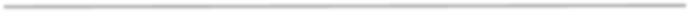 Ante el posible riesgo o sospecha de maltrato infantil en el entorno familiar, además de la información que dispone el tutor/a, se deberá recabar toda la información posible con el fin de averiguar qué le ha ocurrido y, si es posible, el nivel de riesgo en el que se encuentra el alumno-a para determinar el tipo de notificación y actuación. Para ello se dispondrán de diferentes documentos:REGISTRO DE OBSERVACIÓN DEL ALUMNADO DE EDUCACIÓN INFANTIL Y PRIMARIA.REGISTRO DE OBSERVACIÓN DEL ALUMNADO DE E.S.O.PAUTAS PARA LA ENTREVISTA CON EL ALUMNADO.PAUTAS Y GUION PARA LA ENTREVISTA CON LA FAMILIA.RECOGIDA DE INFORMACIÓN DEL SERVICIO DE ORIENTACIÓN.Marque con un aspa las características físicas y comportamentales que haya observado en el alumno/a en dife- rentes espacios y momentos (aula, patio de recreo, interacciones con adultos e iguales o contacto con la familia). Aquellos ítems donde haya más de una característica subraye aquella/s que haya percibido o tenga elevada sospecha de ella/s. Especifique de 0 a 3 su intensidad siendo: 0-Nula, 1- Baja, 2- Media y 3-Alta.Marque con un aspa las características físicas y comportamentales que haya observado en el alumno/a en dife- rentes espacios y momentos (aula, patio de recreo, interacciones con adultos e iguales o contacto con la familia). Aquellos ítems donde haya más de una característica subraye aquella/s que haya percibido o tenga elevada sospecha de ella/s. Especifique de 0 a 3 su intensidad siendo: 0-Nula, 1- Baja, 2- Media y 3-Alta.OBJETIVOSLos objetivos de la entrevista son los siguientes:Analizar el efecto físico, emocional y/o conductual que está teniendo sobre el alumno/a.Tratar de conocer algunos factores de vulnerabilidad, entre los que se destacan:Facilidad de acceso de la persona identificada como responsable del maltrato o abandono del alumno/a.Capacidad del niño/a para protegerse y cuidarse a sí mismo/a.Características comportamentales.Salud mental y estatus cognitivo del niño/a.CONSIDERACIONESEn la entrevista se ha de tener en cuenta diversas consideraciones:El lugar ha de ser privado, acogedor, sin elementos distractores.Crearemos un ambiente acogedor que genere confianza en el niño/a.Esta entrevista podría ser realizada por el/la profesor-a con el que el alumno/a tenga más complicidad y confianza, en colaboración con el tutor/a.Utilizaremos un lenguaje claro y comprensible para que nos pueda entender.La entrevista ha de ser con preguntas abiertas teniendo cuidado en no sugerir respuestas.Nos sentaremos cerca del niño/a, sin barrera alguna que nos separe.Evitaremos gestos o comentarios de asombro, crítica o recriminación hacia los padres, madres. Nunca cri- ticaremos a los padres, madres al alumno/a o a su familia.Lo aconsejable es dos personas como máximo.Le informamos de las actuaciones que realizaremos para intentar protegerle-a.Tranquilizaremos al alumno/a transmitiéndole la idea de que no es culpable de lo ocurrido, y que es bueno contar las cosas.Toda la información es confidencial.CONSIDERACIONESEn esta entrevista es aconsejable tener en cuenta las siguientes consideraciones:Crear un ambiente de confianza que permita a los padres/ madres explicar, negar o admitir algunos de los hechos que comentaremos con ellos/as y que hemos considerado importantes.Determinar los hechos sin culpabilizar ni hacer inferencias que nos lleven a conclusiones erróneas.Transmitir la idea de que nuestro papel es ayudar al alumno/a y procurar un desarrollo integral del mismo, no solo en el ámbito educativo.Evitar el uso de palabras como “maltrato”, “abuso”, “abandono”. Es más conveniente comentar a los pa- dres/madres que “su hijo ha sufrido una serie de lesiones, no desayuna lo suficiente por la mañana, etc.GUION DE LA ENTREVISTA1.- Presentación2.- MotivoAclaramos a la familia o tutores legales que además de los temas curriculares, u otro tipo de temas estamos preocupados por determinadas conductas o incidencias que estamos observando en su hijo/a.3.- Entrevista:¿Cómo se siente vuestro hijo-a en el colegio?Describid a vuestro hijo-a ¿cómo es? ¿Qué es lo que más te gusta de él? ¿Qué es lo que menos te gusta de él/ella?¿Qué es lo que más os preocupa de vuestro hijo-a?Ante un conflicto o conducta negativa del alumno-a, ¿cómo actuáis? (Partir de un hecho o conducta con- creta e ir preguntando por las medidas que toman, consecuencias de cada conducta, grado de cumpli- miento de lo que se le dice etc.)¿Quiénes convivís en casa?¿Qué tipo de relación tiene vuestro hijo-a con cada miembro de la familia?Estamos preocupados porque vemos al alumno-a triste o preocupado-a por algo ¿coincide con vuestra percepción? ¿habéis detectado algún cambio en su conducta?¿Existe algún problema o situación en la familia que esté incidiendo en vuestro funcionamiento familiar? 4.- Descripción del problema.5.- Descripción de objetivos, tareas. 6.- Acuerdos tomados.7.- Próxima entrevista, si se considerase necesario.DATOS DEL CENTRO EDUCATIVODATOS DEL SEVICIO DE ORIENTACIÓNDATOS DEL ALUMNO/ASITUACIÓN ESCOLAR DEL ALUMNO/AINFORMACIÓN FAMILIARACTUACIONES REALIZADAS (intervenciones realizadas con el grupo-clase, el alumno/a y la familia)En,	a	de	de 20 	Vº. Bº. Director	Orientador Educativo:	PTSC: del centro educativo:Fdo.:  	Fdo.:  	Fdo.:  	Los datos de carácter personal facilitados en este formulario serán tratados por la Dirección General de Innovación y Equidad Educativa con la finalidad de gestionar el Protocolo de intervención educativa ante posible riesgo o sospecha de maltrato infantil en el entorno familiar. El tratamiento de estos datos es necesario para el cumplimiento de una misión realizada en interés público o en el ejercicio de poderes públicos. Sus datos no van a ser cedidos a terceros, salvo obligación legal. Tiene derecho a acceder, rectificar y suprimir los datos, así como otros derechos recogidos en la información adicional. Puede consultar la ficha informativa sobre el tratamiento de datos de carácter personal en el Portal de Educación de la Junta de Castilla y León (http://www.educa.jcyl.es).CARACTERÍSTICAS FÍSICAS Y COMPORTAMENTALESCARACTERÍSTICAS FÍSICAS Y COMPORTAMENTALES01231No quiere desnudarse delante de otras personas y va excesivamente vestido/a2Manifiesta una conducta extrema de rechazo: aislado, dificultad para relacionarse con sus iguales3Manifiesta una conducta antisocial: utiliza expresiones violentas, malsonantes, pega a sus iguales, se enfrenta a la autoridad del profesor/a, pequeño hurtos, fugas, vandalismo, etc.4Se observa reticencia, temor o llanto cuando terminan las clases y tiene que regresar a casa5Rechaza o se muestra cauteloso con respecto al contacto físico de otras personas6Se muestra apático, con un cansancio inapropiado para su edad, manifiesta somnolencia o tristeza7Llama continuamente la atención en clase o en el patio8Tiene retraso de crecimiento y desarrollo9Viene sin desayunar al colegio y/o sin almuerzo o pide comida en el centro10Se observa falta de higiene (uñas, ropa, cabello) y viste de forma inadecuada para la época del año11Realiza visitas repetidas a urgencias del hospital, repetidos ingresos hospitalarios e infec- ciones12Sufre repetidos accidentes domésticos por negligencia en su cuidado13Falta mucho a la escuela o llega tarde sin causa justificada14Llega muy temprano y se va del colegio muy tarde15Trata de retrasar o evitar su regreso a casa16Es más inmaduro/a en relación con su grupo de edad o presenta retraso en su desarrollo psi- comotor, intelectual, control de esfínteres, retraso en el lenguaje, etc.17Se queja con frecuencia de dolores de cabeza, abdominales u otras somatizaciones18Se observa excesiva ansiedad, rechazo o pasividad en las relaciones sociales19Le cuesta mantener la atención y tiene dificultades de aprendizaje20Manifiesta signos emocionales: pesimismo, depresión, preocupación, ausencia de comuni- cación, movimientos rítmicos repetitivos…21Muestra conductas excesivamente infantiles o conductas adultas inapropiadas22Se muestra muy preocupado por complacer a las figuras de autoridad23Se ha intentado autolesionar24Muestra mucha preocupación / interés por el sexo25Muestra una conducta sexual inadecuada para su edad: conductas de autoestimulación geni- tal, intenta que otros niños/as realicen actos sexuales, etc.26Expresa temor hacia ciertas personas y lugares27Muestra miedo o se resiste a entrar en aseos u otros lugares28Se queja de dolor o picor en la zona genital29Dice que ha sido atacado/a por un familiar, cuidador o persona próxima30Se muestra retraído, con baja autoestima31Está siendo utilizado por su familia, tutor/a o terceras personas para realizar actividades de- lictivas (venta o transporte de drogas, hurtos, etc.)32Le asignan de manera continuada y obligatoria trabajos (domésticos o no), interfiriendo en sus actividades sociales y escolares habitualesCARACTERÍSTICAS FÍSICAS Y COMPORTAMENTALESCARACTERÍSTICAS FÍSICAS Y COMPORTAMENTALES01231Manifiesta una conducta extrema de rechazo: aislado, dificultad para relacionarse con sus iguales, etc.2Manifiesta una conducta antisocial: utiliza expresiones violentas, malsonantes, pega a sus iguales, se enfrenta a la autoridad del profesor, pequeños hurtos, fugas, vandalismo, etc.3Se observa reticencia, temor cuando terminan las clases y tiene que regresar a casa.4Rechaza o se muestra cauteloso-a con respecto al contacto físico de otras personas.5Se muestra apático/a, con un cansancio inapropiado para su edad, manifiesta somnolencia, tristeza, depresión, fatiga crónica…6Llama continuamente la atención en clase o en el patio7Tiene retraso de crecimiento y desarrollo8Se observa falta de higiene (uñas, ropa, cabello, piel,…) y vestido inadecuado para la época del año9Realiza visitas repetidas a urgencias del hospital, repetidos ingresos hospitalarios, infeccio- nes10Falta mucho a la escuela o llega tarde con frecuencia sin causa justificada.11Llega muy temprano y se va del colegio muy tarde.12Es más inmaduro/a en relación con su grupo de edad13Se queja con frecuencia de dolores de cabeza, abdominales u otras somatizaciones.14Se observan síntomas ansiosos y compulsivos15Ha intentado suicidarse o muestra comportamientos autodestructivos (cortes superficiales en algunas zonas del cuerpo, por ejemplo...)16Muestra mucha preocupación / interés por el sexo17Muestra conductas sexuales hacia los adultos, se muestra claramente seductor-a hacia ellos18Se encoge defensivamente cuando le/la tocan19Resulta llamativamente promiscuo-a20Fuerza o coacciona a otros a participar en juegos sexuales21Tiene mucho miedo a determinadas personas. Ha desarrollado fobias22Se muestra incapaz de concentrarse o se observan cambios radicales en su desempeño y ac- titud.23Dice que ha sido atacado/a por un familiar, cuidador o persona próxima24Sufre algún trastorno de sueño o alimentación25Tiene regalos, dinero, ropa nueva cuyo origen no explica o da una explicación poco creíble sobre su procedencia26Mantiene en secreto o actúa clandestinamente en relación a “sus nuevos” amigos, activida- des, llamadas telefónicas o usos de internet27Está implicado en actividades delictivas (venta o transporte de drogas, hurtos, abuso de al- cohol, u otras sustancias, vandalismo…)28Manifiesta que ha sido utilizado por su familia, tutor o terceras personas para realizar activi- dades delictivas29Le asignan de manera continuada y obligatoria trabajos (domésticos o no), interfiriendo en las necesidades sociales y escolares del alumno-a30Está involucrado/a o es utilizado/a por parte de sus padres, tutores o terceras personas en actividades de explotación sexual, como actuaciones o contactos sexuales a cambio de dineroDenominación del centroDenominación del centroDenominación del centroDenominación del centroTeléfonoTeléfonoTeléfonoTeléfonoDirecciónLocalidadLocalidadCorreo electrónicoCorreo electrónicoCorreo electrónicoFaxTutor/a alumno/aTutor/a alumno/aTipo de Servicio de OrientaciónTipo de Servicio de OrientaciónTipo de Servicio de OrientaciónTipo de Servicio de Orientación EOE (indicar):	 Dpto. Orientación EOE (indicar):	 Dpto. Orientación EOE (indicar):	 Dpto. Orientación EOE (indicar):	 Dpto. Orientación EOE (indicar):	 Dpto. Orientación EOE (indicar):	 Dpto. OrientaciónDirecciónDirecciónLocalidadPoblaciónPoblaciónC. PostalTeléfonoCorreo electrónicoCorreo electrónicoNombreApellidosApellidosF. NacimientoF. NacimientoF. NacimientoF. NacimientoCurso/EtapaCurso/EtapaTel. contactoTel. contactoTel. contactoNº hermanosNº hermanosNº hermanosLugar que ocupaLugar que ocupaLugar que ocupaLugar que ocupaPadre/tutor legalPadre/tutor legalPadre/tutor legalPadre/tutor legalPadre/tutor legalMadre/tutora legalMadre/tutora legalMadre/tutora legalMadre/tutora legalMadre/tutora legalMadre/tutora legalDomicilio familiarDomicilio familiarDomicilio familiarDomicilio familiarDomicilio familiarLocalidadLocalidadProvinciaProvinciaAcadémica y curricularConductual / comportamentalInteracción entre igualesOtra información relevanteIntegrantes de la familia con los que convive el alumno/aPosible situación adversa a nivel económico, de salud y/o enfermedad mental, de ámbito judicial, de relaciones conflictivas de pareja, de discapacidad grave u otros considerados como factores de riesgoOtra información relevanteFECHAACTUACIÓN